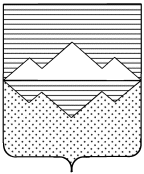                                           АДМИНИСТРАЦИЯ                  МЕЖЕВОГО ГОРОДСКОГО ПОСЕЛЕНИЯ        САТКИНСКОГО РАЙОНА   ЧЕЛЯБИНСКОЙ ОБЛАСТИ                                    ПРОЕКТ ПОСТАНОВЛЕНИЕ  от _______________№ ____        р. п. МежевойОб утверждении Административного регламента предоставления муниципальной услуги «Прием заявлений и выдача документов о согласовании переустройства и (или) перепланировкижилого (нежилого) помещения в жилом доме»В соответствии с Конституцией Российской Федерации, Федеральным законом от 26.12.2008 № 294-ФЗ «О защите прав юридических лиц и индивидуальных предпринимателей при осуществлении государственного контроля (надзора) и муниципального контроля», Федеральным законом от 06.10.2003 № 131-ФЗ «Об общих принципах организации местного самоуправления в Российской Федерации», Уставом Межевого городского поселения,ПОСТАНОВЛЯЮ:1. Утвердить прилагаемый административный регламент предоставления муниципальной услуги «Прием заявлений и выдача документов о согласовании переустройства и (или) перепланировки жилого (нежилого) помещения в жилом доме» на территории Межевого городского поселения.        2. Настоящее постановление подлежит обнародованию и размещению на официальном сайте администрации Саткинского муниципального района. 3. Настоящее постановление вступает в силу со дня его подписания.4. Постановление администрации Межевого городского поселения от 09.08.2012 г. № 65/7 «Об утверждении административного регламента предоставления муниципальной услуги «Выдача разрешений на переустройство, перепланировку жилых помещений» считать утратившим силу.5. Контроль исполнения настоящего постановления возложить на заместителя главы Межевого городского поселения Е.П. Староверову.Глава Межевого городского поселения                                            Р.М. РыбаковУтвержден постановлением администрации Межевого городского поселения _________________Административный регламент по предоставлениюмуниципальной услуги «Прием заявлений и выдача документов осогласовании переустройства и (или) перепланировкижилого (нежилого) помещения в жилом доме» на территории Межевого городского поселенияI. Общие положения1.1. Административный регламент предоставления муниципальной услуги «Прием заявлений и выдача документов о согласовании переустройства и (или) перепланировки жилого (нежилого) помещения в жилом доме» (далее – административный регламент) разработан в целях повышения качества предоставления муниципальной услуги по приему заявлений и выдаче документов о согласовании переустройства и (или) перепланировки жилого (нежилого) помещения (далее – муниципальная услуга), в том числе:1) определения должностных лиц, ответственных за выполнение отдельных административных процедур и административных действий;2) упорядочения административных процедур;3) устранения избыточных административных процедур;4) сокращения количества документов, представляемых заявителем для получения муниципальной услуги, применения новых форм документов, позволяющих устранить необходимость неоднократного представления идентичной информации; снижения количества взаимодействий заявителей с должностными лицами, в том числе за счет выполнения отдельных административных процедур на базе многофункциональных центров предоставления государственных и муниципальных услуг и реализации принципа «одного окна», использования межведомственных согласований при предоставлении муниципальной услуги без участия заявителя, в том числе с использованием информационно-коммуникационных технологий;5) сокращения срока предоставления муниципальной услуги, а также сроков исполнения отдельных административных процедур в процессе предоставления муниципальной услуги;6) предоставления муниципальной услуги в электронной форме.1.2. Основанием для разработки административного регламента является Федеральный закон от 27.07.2010 г. № 210-ФЗ «Об организации предоставления государственных и муниципальных услуг».Требования к порядку информирования о предоставлении муниципальной услуги1.3. Информация о порядке предоставления муниципальной услуги, в том числе текст настоящего административного регламента, размещаются:1) на информационных стендах администрации Межевого городского поселения(далее – ОМСУ), Муниципального автономного учреждения «Многофункциональный центр по оказанию государственных и муниципальных услуг» Саткинского муниципального района   (далее  – МФЦ), в раздаточных материалах;2) в электронном виде в информационно-телекоммуникационной сети Интернет (далее – сеть Интернет):- на официальном сайте администрации Саткинского муниципального района;- в  государственных информационных системах "Сводный реестр государственных и муниципальных услуг (функций)" (далее – Реестр) и "Единый портал государственных и муниципальных услуг (функций)": http://www.pgu.pravmin74.ru или http://www.gosuslugi.ru (далее – Портал);3) на аппаратно-программных комплексах «Интернет-киоск».1.4. Информация о местах нахождения, графике работы, номерах справочных телефонов, номере телефона-автоинформатора, об адресах электронной почты МФЦ и ОМСУ содержится в Приложении 1 к административному регламенту.1.5. Информацию о порядке предоставления муниципальной услуги можно получить в письменной форме, устной форме, посредством публичного информирования.1.6.Информация о порядке предоставления муниципальной услуги должна содержать:- место нахождения, график работы, время приема и выдачи документов МФЦ, ОМСУ;- категории получателей муниципальной услуги;- перечень документов, необходимых для предоставления муниципальной услуги, с разделением таких документов на документы, которые заявителю необходимо предоставить самостоятельно, и документы, которые заявитель вправе предоставить по собственной инициативе;- сведения об услугах, необходимых и обязательных для предоставления муниципальной услуги;- максимальный срок предоставления муниципальной услуги;- платность предоставления муниципальной услуги и при наличии платы, также ее размер;- возможность приостановления предоставления муниципальной услуги, и на какой срок;- порядок обжалования действий (бездействия) и решений ОМСУ, МФЦ, должностного лица ОМСУ или МФЦ.1.7. Информацию о порядке предоставления муниципальной услуги может получить любое физическое или юридическое лицо (далее – лицо, обратившееся за информированием).1.8. Информирование о порядке предоставления муниципальной услуги осуществляется специалистом МФЦ, ОМСУ ответственным за информирование.Порядок получения информации о порядке предоставления муниципальной услуги в письменной форме1.9. Информацию о порядке предоставления муниципальной услуги в письменной форме лицо, обратившееся за информированием, может получить посредством личного представления в МФЦ, ОМСУ письменного обращения, его направления почтовым отправлением или по электронной почте.1.10. После поступления письменного обращения в  специалист, ответственный за информирование, регистрирует поступившее письменное обращение в  журнале (электронном) регистрации.1.11. Письменное обращение составляется в произвольной форме, и должно содержать фамилию, имя, отчество (последнее – при наличии) лица, обратившегося за информированием, описание предмета обращения, а также, в том случае, если обращение направлено с помощью почтовой связи, почтовый адрес, на который следует направить ответ.1.12. Письменные обращения рассматриваются специалистом, ответственным за информирование, в течение пяти рабочих дней со дня регистрации письменного обращения .Ответ на письменное обращение должен содержать фамилию и номер телефона специалиста ответственного за информирование.В том случае, если в письменном обращении не указана фамилия лица, обратившегося за информированием, и почтовый адрес, на который должен быть отправлен ответ (если письменное обращение отправлено с помощью почтовой связи), ответ на такое обращение не дается.1.13.Ответ на письменное обращение направляется тем же способом, которым было направлено письменное обращение.Порядок получения информации о порядке предоставления муниципальной услуги в устной форме1.14. Информацию о порядке предоставления муниципальной услуги в устной форме лицо, обратившееся за информированием, может получить при личном обращении в МФЦ, ОМСУ или по телефону.При личном обращении лица, обратившегося за информированием, в МФЦ, ОМСУ информация о порядке предоставления муниципальной услуги предоставляется специалистом, ответственным за информирование, в форме консультаций.1.15. Лицо, обратившееся за информированием, вправе получить интересующую его информацию посредством личного обращения в МФЦ, ОМСУ в порядке общей очереди или по предварительной электронной записи.1.16. Записаться на прием в МФЦ можно через официальный сайт МФЦ, следуя инструкциям в разделе «Предварительная запись в электронную очередь МФЦ», или непосредственно в помещении МФЦ через терминал для выдачи талонов на прием в МФЦ, следуя инструкциям на дисплее.1.17. При личном обращении лица, обратившегося за информированием, специалист , ответственный за информирование, обязан:- предложить лицу, обратившемуся за информированием, представиться;- выслушать вопрос;- уточнить у лица, обратившегося за информированием, какие сведения ему необходимы, и в какой форме он желает получить ответ;- определить уровень сложности вопроса;- дать ответ в рамках своей компетенции в форме, удобной для лица, обратившегося за информированием.1.18. По просьбе лица, обратившегося за информированием, специалист, ответственный за информирование, представляет ему для ознакомления административный регламент.1.19. В том случае, если ответ не носит исчерпывающего характера, лицу, обратившемуся за информированием, разъясняется порядок получения информации в письменной форме.В том случае, если подготовка ответа требует продолжительного времени, специалист, ответственный за информирование, назначает лицу, обратившемуся за информированием, удобное для него время для получения окончательного и полного ответа на поставленные вопросы. К назначенному сроку специалист, ответственный за информирование, готовит ответ на поставленные вопросы. В случае необходимости ответ готовится при взаимодействии с должностными лицами органов и организаций, участвующих в предоставлении муниципальной услуги.1.20. Информация о порядке предоставления муниципальной услуги по телефону лица, обратившегося за информированием, осуществляется:- в часы работы МФЦ, ОМСУ специалистом, ответственным за информирование;- в нерабочее время с использованием телефона-автоинформатора МФЦ.1.21. Специалист, ответственный за информирование, при ответе на телефонный звонок:- называет организацию, которую он представляет;- представляется и называет свою должность;- предлагает лицу, обратившемуся за информированием, представиться;- выслушивает и уточняет, при необходимости, суть вопроса;- подробно, лаконично и в вежливой форме дает ответ по существу вопроса;- при невозможности в момент обращения ответить на поставленный вопрос предлагает лицу, обратившемуся за информированием, перезвонить в определенный день и в определенное время или разъясняет право обратиться с письменным обращением в МФЦ, ОМСУ с указанием требований к оформлению обращения. Во время разговора специалист, ответственный за информирование, должен произносить слова четко, избегать параллельных разговоров с окружающими людьми и не прерывать разговор по причине поступления телефонного звонка на другой аппарат.1.22. Устное информирование лица, обратившегося за информированием, как при личном обращении, так и по телефону, осуществляется не более 15 минут.Порядок получения информации о порядке предоставления муниципальной услуги посредством публичного информирования1.23. Публичное письменное информирование о порядке предоставления муниципальной услуги осуществляется посредством размещения информации на информационных стендах в МФЦ, ОМСУ, в сети Интернет, на Портале.1.24. В сети Интернет на официальном сайте МФЦ должна содержаться следующая информация о порядке предоставления муниципальной услуги:- место нахождения, схема проезда, номера единого справочного телефона и телефона-автоинформатора, адрес электронной почты, почтовый адрес МФЦ, график приема заявителей в МФЦ;- место нахождения, график работы, номера справочных телефонов, адреса официальных сайтов в сети Интернет и электронной почты органов и организаций, участвующих в предоставлении муниципальной услуги;- перечень категорий заявителей, имеющих право на получение муниципальной услуги;- перечень документов, необходимых для предоставления муниципальной услуги с разделением таких документов на документы, которые заявителю необходимо предоставить самостоятельно, и документы, которые заявитель вправе предоставить по собственной инициативе;- формы и образцы заполнения заявлений с возможностями онлайн заполнения, проверки и распечатки;- основания для отказа в приеме документов и в предоставлении муниципальной услуги;- таблица сроков предоставления муниципальной услуги в целом и максимальных сроков выполнения отдельных административных процедур;- административные процедуры предоставления муниципальной услуги в виде блок-схемы;- порядок информирования о ходе предоставления муниципальной услуги;- порядок обжалования решений, действий (бездействия) ОМСУ, МФЦ, должностного лица ОМСУ или МФЦ либо муниципального служащего;- текст настоящего административного регламента;- ответы на часто задаваемые вопросы;- фамилии, имена, отчества (последнее – при наличии) ответственных сотрудников МФЦ.Круг заявителей1.25. Заявителями являются получатели муниципальной услуги, а также их представители, действующие в соответствии с законодательством Российской Федерации, Челябинской области или на основании доверенности (далее – представители).1.26. К получателям муниципальной услуги относятся физические лица (в том числе индивидуальные предприниматели) и юридические лица, являющиеся собственниками жилых (нежилых) помещений или занимающие жилые помещения по договорам социального найма (последнее – по отношению к физическим лицам).II. Стандарт предоставления муниципальной услугиНаименование муниципальной услуги2.1. Наименование муниципальной услуги: «Прием заявлений и выдача документов о согласовании переустройства и (или) перепланировки жилого (нежилого) помещения  в жилом доме».Наименование органа, предоставляющего муниципальную услугу2.2. Предоставление муниципальной услуги осуществляется администрацией Межевого городского поселения.           2.3. Органы и организации, участвующие в предоставлении муниципальной услуги:                                                              2.3.1. МФЦ  – в      части   приема  и    регистрации документов    у заявителя, запроса недостающих документов, находящихся в распоряжении органов государственной власти, органов местного самоуправления и подведомственных этим органам организаций, уведомления заявителя о принятом решении и выдачи (направления) ему документа, являющегося результатом предоставления муниципальной услуги;2.3.2. Федеральная служба государственной регистрации, кадастра и картографии – в части предоставления выписки из Единого государственного реестра прав на недвижимое имущество и сделок с ним о правах на переустраиваемое и (или) перепланируемое жилое  (нежилое) помещение;2.3.3. Министерство культуры Челябинской области – в части предоставления заключения о допустимости проведения переустройства и (или) перепланировки жилого (нежилого) помещения, если такое жилое помещение или дом, в котором оно находится, является памятником архитектуры, истории или культуры;2.3.4. Организации по государственному техническому учету и (или) технической инвентаризации – в части предоставления технического паспорта переустраиваемого и (или) перепланируемого жилого (нежилого) помещения;2.3.5. Проектные организации – в части выдачи проекта переустройства и (или) перепланировки переустраиваемого и (или) перепланируемого жилого (нежилого) помещения.МФЦ, ОМСУ не вправе требовать от заявителя:- предоставления документов и информации или осуществления действий, представление или осуществление которых не предусмотрено нормативными правовыми актами, регулирующими отношения, возникающие в связи с предоставлением муниципальной услуги;- представления документов и информации, в том числе подтверждающих внесение заявителем платы за предоставление муниципальной услуги, которые находятся в распоряжении органов, предоставляющих муниципальные услуги, государственных органов, иных органов местного самоуправления либо подведомственных государственным органам или органам местного самоуправления организаций в соответствии с нормативными правовыми актами Российской Федерации, нормативными правовыми актами Челябинской области, муниципальными правовыми актами, за исключением документов, включенных в определенный частью 6 статьи 7 Федерального закона от 27 июля . № 210-ФЗ "Об организации предоставления государственных и муниципальных услуг" перечень документов. Заявитель вправе представить указанные документы и информацию по собственной инициативе.- осуществления действий, в том числе согласований, необходимых для получения муниципальной услуги и связанных с обращением в государственные органы, иные органы местного самоуправления, организации, за исключением получения услуг, включенных в перечни, указанные в части 1 статьи 9 Федерального закона от 27 июля . № 210-ФЗ "Об организации предоставления государственных и муниципальных услуг", и получения документов и информации, предоставляемых в результате предоставления таких услуг.Результат предоставления муниципальной услуги2.4. Результатом предоставления муниципальной услуги является:1) решение о согласовании переустройства и (или) перепланировки жилого (нежилого) помещения;2) мотивированное решение об отказе в согласовании переустройства и (или) перепланировки жилого (нежилого) помещения.Срок предоставления муниципальной услуги2.5. Максимальный срок предоставления муниципальной услуги составляет не более 45 календарных дней, исчисляемых со дня регистрации заявления в МФЦ, ОМСУ.Срок направления межведомственного запроса о предоставлении документов, указанных в пункте 2.8 административного регламента, составляет не более одного рабочего дня со дня регистрации  заявления и документов, указанных в пункте 2.7 административного регламента.Срок подготовки и направления ответа на межведомственный запрос составляет не более пяти рабочих дней со дня поступления такого запроса в орган, ответственный за направление ответа на межведомственный запрос.Срок выдачи заявителю принятого ОМСУ решения составляет не более трех рабочих дней со дня принятия соответствующего решения таким органом.Правовые основания предоставления муниципальной услуги2.6. Предоставление муниципальной услуги осуществляется в соответствии со следующими нормативными правовыми актами:Жилищным кодексом Российской Федерации от 29.12.2004 г. № 188-ФЗ («Собрание законодательства РФ», 03.01.2005, N 1 (часть 1), ст. 14);Федеральным законом от 06.10.2003 г. № 131-ФЗ «Об общих принципах организации местного самоуправления в РФ» («Собрание законодательства РФ», 06.10.2003, N 40, ст. 3822);Федеральным законом от 27.07.2010 г. № 210-ФЗ «Об организации предоставления государственных и муниципальных услуг» («Российская газета», N 168, 30.07.2010);Федеральным законом от 06.04.2011 г. № 63-ФЗ «Об электронной подписи» («Российская газета», N 75, 08.04.2011);Постановлением Правительства Российской Федерации от 28.04.2005 г. № 266 «Об утверждении формы заявления о переустройстве и (или) перепланировке жилого  помещения и формы документа, подтверждающего принятие решения о согласовании переустройства и (или) перепланировки жилого  помещения» («Российская газета», N 95, 06.05.2005);Постановлением Правительства РФ от 07.07.2011 г. № 553 «О порядке оформления и представления заявлений и иных документов, необходимых для предоставления государственных и (или) муниципальных услуг, в форме электронных документов» («Собрание законодательства РФ», 18.07.2011, N 29, ст. 4479);Постановлением Правительства РФ от 25.06.2012 г. № 634 «О видах электронной подписи, использование которых допускается при обращении за получением государственных и муниципальных услуг» («Российская газета», N 148, 02.07.2012);Постановлением Правительства РФ от 22.12.2012 г. № 1376 «Об утверждении Правил организации деятельности многофункциональных центров предоставления государственных и муниципальных услуг» («Российская газета», N 303, 31.12.2012).Исчерпывающий перечень документов, необходимых в соответствии с нормативными правовыми актами для предоставления муниципальной услуги и услуг, которые являются необходимыми и обязательными для предоставления муниципальной услуги, подлежащих представлению заявителем, в том числе в электронной форме, порядок их представления2.7. Порядок представления документов, необходимых в соответствии с нормативными правовыми актами для предоставления муниципальной услуги, в том числе в электронной форме, предусмотрен настоящим административном регламентом применительно к конкретной административной процедуре.Для получения муниципальной услуги заявителю необходимо подать заявление о предоставлении муниципальной услуги по форме, утвержденной Постановлением Правительства Российской Федерации от 28 апреля 2005 года № 266 «Об утверждении формы заявления о переустройстве и (или) перепланировке жилого помещения и формы документа, подтверждающего принятие решения о согласовании переустройства и (или) перепланировки жилого  помещения» (далее также – заявление), а также следующие документы:1) правоустанавливающие документы на переустраиваемое и (или) перепланируемое жилое (нежилое) помещение, права на которое  зарегистрированы в Едином государственном реестре прав на недвижимое имущество и сделок с ним (подлинники или засвидетельствованные в нотариальном порядке копии):- решение суда, подтверждающее право собственности на жилое (нежилое) помещение;- свидетельство о праве на наследство;- акт органа власти, принятый до 31 января 1998 года, устанавливающий право собственности на жилое (нежилое) помещение;- договор купли-продажи, мены, дарения подтверждающий возникновение права собственности на жилое (нежилое) помещение до 31 января 1998 года.2) подготовленный и оформленный в установленном порядке проект переустройства и (или) перепланировки переустраиваемого и (или) перепланируемого жилого (нежилого) помещения;3) согласие в письменной форме всех членов семьи нанимателя (в том числе временно отсутствующих членов семьи нанимателя), занимающих переустраиваемое и (или) перепланируемое жилое  помещение на основании договора социального найма (в случае, если заявителем является уполномоченный наймодателем на предоставление предусмотренных настоящим пунктом документов наниматель переустраиваемого и (или) перепланируемого жилого  помещения по договору социального найма);4) согласие в письменной форме всех собственников на переустройство и (или) перепланировку жилого (нежилого) помещения.2.7.1. Если переустройство и (или) перепланировка помещений невозможны без присоединения к ним части общего имущества в многоквартирном доме, на такие перепланировку и (или) переустройство помещений должно быть получено согласие всех собственников помещений многоквартирного дома.2.7.2. При проведении переустройства и (или) перепланировки в коммунальной квартире, в результате которых изменяется размер общего имущества в коммунальной квартире, предоставляется согласие всех собственников комнат в коммунальной квартире.2.7.3. В целях установления личности заявителя, при обращении за получением муниципальной услуги заявителю для ознакомления необходимо представить документ, удостоверяющий личность (без приложения копии), в качестве которого может выступать: паспорт гражданина Российской Федерации, временное удостоверение личности гражданина Российской Федерации по форме № 2-П, паспорт иностранного гражданина, вид на жительство, разрешение на временное проживание.2.7.4. В случае обращения за предоставлением муниципальной услуги представителя, ему необходимо для ознакомления и снятия копии представить документ, подтверждающий его полномочия:- доверенность;- приказ о назначении на должность.2.7.5. Заявление и документы, предусмотренные настоящим пунктом административного регламента, подаются на бумажном носителе или в форме электронного документа. Электронные документы должны соответствовать требованиям, установленным в пункте 2.21 административного регламента.Заявление и приложенные к нему документы не должны содержать подчисток, приписок, зачеркнутых слов и иных неоговоренных исправлений, тексты в них должны быть написаны разборчиво, без сокращений.Копии документов, прилагаемых к заявлению, направленные заявителем по почте должны быть нотариально удостоверены.2.7.6. Для получения услуги, являющейся необходимой и обязательной для предоставления муниципальной услуги, заявитель в свободной форме подает в организацию, участвующую в предоставлении муниципальной услуги, заявление о подготовке соответствующего документа и документы, необходимые для предоставления соответствующей необходимой и обязательной услуги, установленные такой организацией.Исчерпывающий перечень документов, необходимых в соответствии с нормативными правовыми актами для предоставления муниципальной услуги, которые находятся в распоряжении государственных органов, органов местного самоуправления и иных органов, участвующих в предоставлении муниципальной услуги, а также способы их получения заявителями, в том числе в электронной форме, порядок их представления2.8. Документами, необходимыми в соответствии с нормативными правовыми актами для предоставления муниципальной услуги, которые находятся в распоряжении государственных органов, органов местного самоуправления и иных органов, участвующих в предоставлении муниципальной услуги, и подлежат запросу по каналам межведомственного информационного взаимодействия через МФЦ, ОМСУ в случае непредставления их заявителем самостоятельно, являются:1) правоустанавливающие документы на переустраиваемое и (или) перепланируемое жилое (нежилое) помещение, зарегистрированное в Едином государственном реестре прав на недвижимое имущество и сделок с ним (выписка из Единого государственного реестра прав на недвижимое имущество и сделок с ним о правах на переустраиваемое и (или) перепланируемое жилое (нежилое) помещение);2) заключение органа по охране памятников архитектуры, истории и культуры о допустимости проведения переустройства и (или) перепланировки жилого (нежилого) помещения, если такое жилое помещение или дом, в котором оно находится, является памятником архитектуры, истории или культуры;3) технический паспорт переустраиваемого и (или) перепланируемого жилого (нежилого) помещения.2.9. Документы, указанные в пункте 2.8 административного регламента, представляются заявителем по собственной инициативе. Исчерпывающий перечень оснований для отказа в приеме документов, необходимых для предоставления муниципальной услуги2.10. Основаниями для отказа в приеме документов, необходимых для предоставления муниципальной услуги, являются:- заявление подано лицом, не уполномоченным на осуществление таких действий;- заявление составлено не в соответствии с формой, утвержденной Правительством Российской Федерации;- тексты представленных документов написаны неразборчиво, не полностью или исполнены карандашом;- представленные документы содержат подчистки, приписки, зачеркнутые слова и иные неоговоренные исправления, имеют серьезные повреждения, наличие которых не позволяет однозначно истолковать их содержание;- копии документов, направленные заявителем по почте, не удостоверены нотариально;- документы, направленные в форме электронных документов, не соответствуют требованиям, установленным пунктом 2.21 административного регламента;- в результате проверки электронной подписи заявителя выявлено несоблюдение установленных условий признания ее действительности.Исчерпывающий перечень оснований для приостановления или отказа в предоставлении муниципальной услуги2.11. Приостановление предоставления муниципальной услуги не предусмотрено.2.12. В предоставлении муниципальной услуги может быть отказано в следующих случаях:- в комплекте представленных заявителем документов присутствуют не все документы, которые заявитель обязан предоставить самостоятельно в соответствии с перечнем, указанным в пункте 2.7 административного регламента;- поступление ответа на межведомственный запрос, свидетельствует об отсутствии в органах, которым был направлен такой запрос, документа и (или) информации, необходимых для проведения переустройства и (или) перепланировки жилого (нежилого) помещения в соответствии с пунктом 2.8 административного регламента, если соответствующий документ не был представлен заявителем по собственной инициативе. Отказ в предоставлении муниципальной услуги по указанному основанию допускается в случае, если после получения такого ответа заявитель был уведомлен о получении такого ответа, и ему было предложено представить документ и (или) информацию, необходимые для согласования проведения переустройства и (или) перепланировки жилого (нежилого) помещения в соответствии с пунктом 2.8 настоящего административного регламента, и такие документ и (или) информация в течение пятнадцати рабочих дней со дня направления уведомления не были получены от заявителя;- представление документов в ненадлежащий орган;- несоответствие проекта переустройства и (или) перепланировки жилого (нежилого) помещения требованиям законодательства.После устранения оснований для отказа в предоставлении муниципальной услуги в случаях, предусмотренных настоящим пунктом, заявитель вправе обратиться повторно за получением муниципальной услуги.Перечень услуг, необходимых и обязательных для предоставления муниципальной услуги, в том числе сведения о документе (документах), выдаваемом (выдаваемых) организациями, участвующими в предоставлении муниципальной услуги2.13. Услугой, необходимой и обязательной для предоставления муниципальной услуги, является подготовка в установленном порядке проекта переустройства и (или) перепланировки переустраиваемого и (или) перепланируемого жилого (нежилого) помещения. Данная услуга предоставляется проектными организациями. Услуга, необходимая и обязательная для предоставления муниципальной услуги, предоставляется организациями по самостоятельным обращениям заявителей.В результате предоставления данной услуги заявителю выдается оформленный в установленном порядке проект переустройства и (или) перепланировки переустраиваемого и (или) перепланируемого жилого (нежилого) помещения.Порядок, размер и основания взимания государственной пошлины или иной платы, взимаемой за предоставление муниципальной услуги2.14. Муниципальная услуга предоставляется бесплатно.Порядок, размер и основания взимания платы за предоставление услуг, которые являются необходимыми и обязательными для предоставления муниципальной услуги, включая информацию о методике расчета размера такой платы2.15. Порядок оплаты предусмотрен в нормативном правовом акте представительного органа местного самоуправления муниципального образования Челябинской области, утверждающем перечень услуг, которые являются необходимыми и обязательными для предоставления муниципальных услуг.Максимальный срок ожидания в очереди при подаче запроса о предоставлении муниципальной услуги, услуги, предоставляемой организацией, участвующей в предоставлении муниципальной услуги, и при получении результата предоставления таких услуг2.16. Максимальный срок ожидания в очереди на личном приеме при подаче документов  для получения муниципальной услуги и при получении результата предоставления муниципальной услуги составляет не более 15 минут.Максимальный срок ожидания в очереди при подаче запроса о предоставлении услуги в организацию, участвующую в предоставлении муниципальной услуги, составляет 20 минут.Срок ожидания в очереди  для получения консультации не должен превышать 12 минут.Срок ожидания в очереди  в случае приема по предварительной записи не должен превышать 10 минут.При подаче заявления с сопутствующими документами посредством почты, факса или через Портал необходимость ожидания в очереди исключается.Срок и порядок регистрации запроса заявителя о предоставлении муниципальной услуги и услуги, предоставляемой организацией, участвующей в предоставлении муниципальной услуги, в том числе в электронной форме2.17. Порядок регистрации заявления и прилагаемых к нему документов предусмотрен настоящим административным регламентом применительно к конкретной административной процедуре.Заявление и прилагаемые к нему документы регистрируются в день их поступления.Срок регистрации запроса заявителя о предоставлении муниципальной услуги  не должен превышать 10 минут.В том случае, если заявитель представил правильно оформленный и полный комплект документов, срок его регистрации  не должен превышать 15 минут.Срок регистрации обращения заявителя в организацию, участвующую в предоставлении муниципальной услуги, не должен превышать 15 минут.При направлении заявления через Портал регистрация электронного заявления осуществляется в автоматическом режиме.Требования к помещениям, в которых предоставляется муниципальная услуга, услуга, предоставляемая организацией, участвующей в предоставлении муниципальной услуги, к месту ожидания и приема заявителей, размещению и оформлению визуальной, текстовой и мультимедийной информации о порядке предоставления таких услуг2.18. Прием заявителей осуществляется в здании (помещении) МФЦ, ОМСУ по адресу, указанному в Приложении 1 к административному регламенту. Здание (помещение) МФЦ, ОМСУ оборудуется информационной табличкой (вывеской), содержащей полное наименование МФЦ, ОМСУ, а также информацию о режиме его работы.Вход в здание (помещение) МФЦ, ОМСУ и выход из него оборудуются соответствующими указателями с автономными источниками бесперебойного питания, а также лестницами с поручнями и пандусами для передвижения детских и инвалидных колясок в соответствии с требованиями Федерального закона от 30 декабря 2009 года № 384-ФЗ "Технический регламент о безопасности зданий и сооружений".На территории, прилегающей к МФЦ, ОМСУ располагается бесплатная парковка для автомобильного транспорта посетителей, в том числе предусматривающая места для специальных автотранспортных средств инвалидов.В МФЦ, ОМСУ организуется бесплатный туалет для посетителей.Помещения МФЦ, ОМСУ предназначенные для работы с заявителями, располагаются на нижних этажах здания и имеют отдельный вход. Помещения МФЦ, ОМСУ в соответствии с законодательством Российской Федерации должны отвечать требованиям пожарной, санитарно-эпидемиологической безопасности, а также должны быть оборудованы средствами пожаротушения и оповещения о возникновении чрезвычайной ситуации, системой кондиционирования воздуха, иными средствами, обеспечивающими безопасность и комфортное пребывание заявителей.Рабочее место работника МФЦ, ОМСУ оборудуется персональным компьютером с возможностью доступа к необходимым информационным системам, печатающим устройством.2.18.1. Организации, участвующие в предоставлении муниципальной услуги, должны отвечать следующим требованиям:а) наличие защищенных каналов связи, соответствующих требованиям законодательства Российской Федерации в сфере защиты информации, обеспечивающих функционирование информационных систем;б) наличие инфраструктуры, обеспечивающей доступ к сети Интернет;в) наличие не менее одного окна для приема и выдачи документов.Рабочее место работника организации, участвующей в предоставлении муниципальной услуги, оборудуется персональным компьютером с возможностью доступа к необходимым информационным системам, печатающим и сканирующим устройствами.Обслуживание заявителей в организации, участвующей в предоставлении муниципальной услуги, осуществляется в соответствии со следующими требованиями:а) прием заявителей осуществляется не менее трех дней в неделю и не менее 6 часов в день;б) максимальный срок ожидания в очереди - 15 минут;Условия комфортности приема заявителей должны соответствовать следующим требованиям:а) наличие информационных стендов, содержащих актуальную и исчерпывающую информацию, необходимую для получения необходимых и обязательных услуг, в том числе:перечень необходимых и обязательных услуг, предоставление которых организовано;сроки предоставления необходимых и обязательных услуг;размеры платежей, уплачиваемых заявителем при получении необходимых и обязательных услуг, порядок их уплаты;информацию о дополнительных (сопутствующих) услугах, размерах и порядке их оплаты;порядок обжалования действий (бездействия), а также решений работников организации, предоставляющей необходимые и обязательные услуги;информацию о предусмотренной законодательством Российской Федерации ответственности работников организаций, предоставляющих необходимые и обязательные услуги, за нарушение порядка их предоставления;режим работы и адреса иных организаций, предоставляющих необходимые и обязательные услуги, находящихся на территории субъекта Российской Федерации;иную информацию, необходимую для получения необходимой и обязательной услуги;б) наличие программно-аппаратного комплекса, обеспечивающего доступ заявителей к Порталу, а также к информации о государственных и муниципальных услугах;в) наличие платежного терминала (терминала для электронной оплаты), представляющего собой программно-аппаратный комплекс, функционирующий в автоматическом режиме и предназначенный для обеспечения приема платежей от физических лиц при оказании платных необходимых и обязательных услуг;г) наличие стульев, кресельных секций, скамей (банкеток) и столов (стоек) для оформления документов с размещением на них форм (бланков) документов, необходимых для получения необходимых и обязательных услуг;д) оформление сектора приема заявителей с окнами для приема и выдачи документов информационными табличками с указанием номера окна, фамилии, имени, отчества (при наличии) и должности работника организации, осуществляющего прием и выдачу документов.Помещения организации, предоставляющей необходимые и обязательные услуги, должны отвечать требованиям пожарной, санитарно-эпидемиологической безопасности, а также должны быть оборудованы средствами пожаротушения и оповещения о возникновении чрезвычайной ситуации, иными средствами, обеспечивающими безопасность и комфортное пребывание заявителей.Показатели доступности и качества муниципальной услуги2.19. Показатели доступности и качества муниципальной услуги:1) доступность информации о порядке предоставления муниципальной услуги, об образцах оформления документов, необходимых для предоставления муниципальной услуги, размещенных на информационных стендах, в сети Интернет на официальных сайтах МФЦ, ОМС, на Портале;2) доступность информирования заявителей в формах индивидуального (устного или письменного) информирования, публичного (устного или письменного) информирования о порядке предоставления муниципальной услуги;3) возможность получения муниципальной услуги в электронном виде и доля заявителей, получивших услугу в электронном виде;4) возможность получения муниципальной услуги в многофункциональном центре предоставления государственных и муниципальных услуг;5) возможность получения информации о ходе предоставления муниципальной услуги, в том числе с использованием информационно-коммуникационных технологий; 6) количество взаимодействий заявителя с должностными лицами при предоставлении муниципальной услуги и их продолжительность;7) соблюдение сроков исполнения административных процедур;8) соблюдение времени ожидания в очереди при подаче запроса о предоставлении муниципальной услуги;9) соблюдение графика работы с заявителями при предоставлении муниципальной услуги.Иные требования, в том числе учитывающие особенности предоставления муниципальной услуги в многофункциональных центрах предоставления государственных и муниципальных услуг и особенности предоставления                         муниципальной услуги в электронной форме2.20. Перечень классов средств электронной подписи, которые допускаются к использованию при обращении за получением муниципальной услуги, оказываемой с применением усиленной квалифицированной электронной подписи, определяется на основании утверждаемой уполномоченным федеральным органом исполнительной власти по согласованию с Федеральной службой безопасности Российской Федерации модели угроз безопасности информации в информационной системе, используемой в целях приема обращений за получением муниципальной услуги и (или) предоставления такой услуги.2.21. Требования к электронным документам и электронным копиям документов, предоставляемым через Портал:1) размер одного файла, предоставляемого через Портал, содержащего электронный документ или электронную копию документа, не должен превышать 10 Мб;2) через Портал допускается предоставлять файлы следующих форматов: docx, doc, rtf, txt, pdf, xls, xlsx, xml, rar, zip, ppt, bmp, jpg, jpeg, gif, tif, tiff, odf. Предоставление файлов, имеющих форматы отличных от указанных, не допускается.3) документы в формате Adobe PDF должны быть отсканированы в черно-белом либо сером цвете, обеспечивающем сохранение всех аутентичных признаков подлинности (качество - не менее 200 точек на дюйм, а именно: графической подписи лица, печати, углового штампа бланка (если приемлемо), а также реквизитов документа;4) каждый отдельный документ должен быть отсканирован и загружен в систему подачи документов в виде отдельного файла. Количество файлов должно соответствовать количеству документов, представляемых через Портал, а наименование файлов должно позволять идентифицировать документ и количество страниц в документе;5) файлы, предоставляемые через Портал, не должны содержать вирусов и вредоносных программ;6) электронные документы должны быть подписаны электронной подписью в соответствии со следующими Постановлениями Правительства Российской Федерации:- «О видах электронной подписи, использование которых допускается при обращении за получением государственных и муниципальных услуг» (от 25.06.2012 г. № 634); - «Об использовании простой электронной подписи при оказании государственных и муниципальных услуг» (от 25.01.2013 г. № 33);- «Об утверждении Правил использования усиленной квалифицированной электронной подписи при обращении за получением государственных и муниципальных услуг и о внесении изменения в Правила разработки и утверждения административных регламентов предоставления государственных услуг» (от 25.08.2012 г. № 852).III. Состав, последовательность и сроки выполнения административных процедур, требования к их выполнению3.1. Предоставление муниципальной услуги включает в себя следующие административные процедуры:1) прием и регистрация в МФЦ, ОМСУ  документов, необходимых для предоставления муниципальной услуги;2) формирование и направление специалистом МФЦ, ОМСУ межведомственных запросов в органы государственной власти, органы местного самоуправления и подведомственные этим органам организации в случае, если определенные документы не были представлены заявителем самостоятельно;3) принятие ОМСУ решения о согласовании переустройства и (или) перепланировки жилого (нежилого) помещения или решения об отказе в согласовании переустройства и (или) перепланировки жилого (нежилого) помещения;4) уведомление заявителя о принятом решении и выдача заявителю соответствующего решения.Блок-схема предоставления муниципальной услуги приведена в Приложении 3 к административному регламенту.Прием и регистрация  документов, необходимых для предоставления муниципальной услуги3.2. Основанием для начала административной процедуры является обращение заявителя с запросом о предоставлении муниципальной услуги.Обращение заявителя может осуществлять в очной и заочной форме.Очная форма предполагает подачу заявителем документов  лично.Заочная форма разделяется на следующие виды:1) направление заявителем документов  по почте;2) направление заявителем документов  по факсу;3) направление заявителем документов через Портал.Прием и регистрацию  документов, представленных или направленных заявителем, осуществляет специалист, ответственный за прием документов.Помощь заявителю в устранении оснований для отказа в приеме документов, предусмотренных пунктом 2.10 административного регламента, которые можно устранить непосредственно в МФЦ, ОМСУ осуществляет специалист МФЦ, ОМСУ.Прием и регистрация документов, представленных заявителем  лично3.2.1. Информация о порядке предоставления муниципальной услуги разъясняется заявителю в устной форме в соответствии с пунктом 1.3 административного регламента.Заявитель вправе обратиться  с запросом о предоставлении муниципальной услуги в приемные часы МФЦ, ОМСУ в порядке общей очереди или по предварительной электронной записи (МФЦ).Записаться на подачу документов можно через официальный сайт МФЦ, следуя инструкциям в разделе «Предварительная запись в электронную очередь МФЦ», по телефону МФЦ или непосредственно в помещении МФЦ через терминал для выдачи талонов на прием в МФЦ, следуя инструкциям на дисплее.При приеме заявителя в МФЦ по предварительной электронной записи, специалист МФЦ проверяет соответствие фамилии заявителя, в документе, удостоверяющем личность заявителя, фамилии, зарегистрированной на сайте МФЦ, продиктованной по телефону или указанной в талоне. В случае несоответствия фамилий, не связанных с ошибками, описками и иными неточностями, заявителю отказывается в приеме по предварительной электронной записи и разъясняется порядок обращения с запросом о предоставлении муниципальной услуги в приемные часы МФЦ в порядке общей очереди или по предварительной электронной записи.При обращении  заявитель подает документы, предусмотренные пунктом 2.7 настоящего административного регламента, в бумажном виде, то есть документы, сформированные на бумажном носителе.Заявление должно быть оформлено в соответствии с формой, утвержденной Постановлением Правительства РФ от 28.04.2005 г. № 266 «Об утверждении формы заявления о переустройстве и (или) перепланировке жилого  помещения и формы документа, подтверждающего принятие решения о согласовании переустройства и (или) перепланировки жилого  помещения».Заявление может быть оформлено заявителем в ходе приема в МФЦ, ОМСУ либо оформлено заранее и приложено к комплекту документов.По просьбе заявителя, заявление может быть оформлено специалистом МФЦ, ОМСУ, ответственным за прием документов, с использованием программных средств. В этом случае заявитель собственноручно вписывает в заявление свою фамилию, имя и отчество (последнее – при наличии), ставит дату и подпись.После подачи заявителем заявления и приложенных к нему документов  специалист, ответственный за прием документов, проводит проверку заявления и приложенных к нему документы на предмет наличия хотя бы одного из оснований для отказа в приеме документов, предусмотренных пунктом 2.10 административного регламента. В том случае, если основания для отказа в приеме документов отсутствуют, специалист, ответственный за прием документов, принимает комплект документов, представленный заявителем, регистрирует его в электронном журнале, оформляет (в двух экземплярах) и выдает заявителю один экземпляр расписки о приеме документов по форме, приведенной в Приложении 4 к административному регламенту.Второй экземпляр расписки о приеме документов специалист, ответственный за прием документов, приобщает к комплекту документов, представленному заявителем. После вручения заявителю расписки о приеме документов специалист, ответственный за прием документов, вносит в электронный журнал регистрации запись «расписка о приеме документов выдана».В том случае, если имеются основания для отказа в приеме документов, специалист, ответственный за прием документов, немедленно сообщает заявителю о наличии таких оснований.При согласии заявителя устранить такие основания для отказа в приеме документов специалист, ответственный за прием документов, прерывает прием документов и возвращает заявителю представленные документы для устранения выявленных оснований для отказа в приеме документов.При несогласии заявителя устранить выявленные основания для отказа в приеме документов, а также, если основания для отказа в приеме документов невозможно устранить непосредственно в МФЦ, ОМСУ специалист МФЦ,ОМСУ  ответственный за прием документов, разъясняет заявителю, что указанное обстоятельство является основанием для отказа в приеме документов, а затем оформляет и выдает заявителю расписку об отказе в приеме документов (с обязательным указанием основания для отказа в приеме документов) по форме, приведенной в Приложении 5 к административному регламенту (в двух экземплярах) с приложением представленных заявителем документов. После вручения заявителю одного экземпляра расписки об отказе в приеме документов, специалист, ответственный за прием документов, на основании второго экземпляра расписки об отказе в приеме документов вносит в электронный журнал регистрации запись об отказе в приеме и регистрации документов и выдаче соответствующей расписки.В том случае, если наряду с исчерпывающим перечнем документов, которые заявителю необходимо предоставить самостоятельно (предусмотренные пунктом 2.7 административного регламента), заявитель представил документы, указанные в пункте 2.8 административного регламента, специалист, ответственный за прием документов, проверяет такие документы на предмет наличия недостатков, перечисленных в пункте 2.10 административного регламента (далее также – недостатки).Непредставление документов, предусмотренных пунктом 2.8 административного регламента, или не устранение в них недостатков заявителем, не является основанием для отказа в приеме всего комплекта документов (документов, предусмотренных пунктом 2.7 административного регламента). В том случае, если заявитель не представил документы, указанные в пункте 2.8 административного регламента, или не устранил выявленные в них недостатки, специалист, ответственный за прием документов, регистрирует в общем порядке представленный заявителем комплект документов и передает его специалисту, ответственному за межведомственное взаимодействие, для направления межведомственных запросов в органы и организации, указанные в пунктах 2.3.2-2.3.4 административного регламента.В том случае, если все представленные заявителем документы, предусмотренные пунктом 2.8 административного регламента, не содержат недостатков, указанных в пункте 2.10 административного регламента, специалист МФЦ, ответственный за прием документов, прикладывает такие документы к документам, указанным в пункте 2.7 административного регламента, регистрирует их в общем порядке, оформляет и выдает заявителю расписку о приеме документов и направляет комплект документов в ОМСУ для принятия решения о предоставлении муниципальной услуги.Срок исполнения административной процедуры составляет не более 15 минут.Результатом административной процедуры является прием и регистрация документов, представленных заявителем либо отказ в приеме документов с мотивированным объяснением причин такого отказа.Прием и регистрация документов, направленных заявителем  по почте или по факсу3.2.2. Информация о порядке предоставления муниципальной услуги разъясняется заявителю в письменной форме в соответствии с пунктом 1.3 административного регламента.Направление документов, указанных в пункте 2.7 административного регламента, осуществляется в бумажном виде или бумажно-электронном виде заказным письмом по почте или по факсу соответственно.При направлении документов по почте или по факсу, днем их получения считается день получения письма в МФЦ, ОМСУ.Направленный по почте пакет документов, в день получения регистрируется в  МФЦ. ОМСУ. В том случае, если пакет документов получен до окончания часов приема в МФЦ, ОМСУ в соответствии с графиком работы, он в тот же рабочий день передается специалисту МФЦ, ОМСУ ответственному за прием документов. В том случае, если пакет документов получен по истечении часов приема в соответствии с графиком работы МФЦ, но не позднее следующего рабочего дня передается специалисту МФЦ, ОМСУ ответственному за прием документов.Направленные по факсу документы принимаются самостоятельно специалистом МФЦ, ОМСУ ответственным за прием документов.Специалист, ответственный за прием документов, в день поступления к нему документов регистрирует поступившие по почте или по факсу документы в  журнале (электронном) регистрации. В  журнале (электронном) регистрации указываются:- индивидуальный порядковый номер записи;-  дата и время поступления документов;- фамилия, имя, отчество (последнее – при наличии) заявителя;- фамилия, имя, отчество (последнее – при наличии) специалиста, ответственного за прием документов;- перечень поступивших документов;- полное наименование муниципальной услуги, за получением которой обратился заявитель, и, если имеется, номер (идентификатор) такой услуги в реестре муниципальных услуг.После регистрации документов в журнале (электронном) регистрации, специалист, ответственный за прием документов, осуществляет проверку поступивших документов на предмет наличия хотя бы одного из оснований для отказа в приеме документов, предусмотренных пунктом 2.10 административного регламента.В том случае, если основания для отказа в приеме документов отсутствуют, специалист, ответственный за прием документов:1) фиксирует в  журнале (электронном) регистрации, что документы приняты к рассмотрению;2) оформляет в двух экземплярах расписку о приеме документов по форме, приведенной в Приложении 4 к административному регламенту;3) направляет заявителю первый экземпляр расписки о приеме документов тем же способом, которым был направлен зарегистрированный комплект документов;4) вносит в электронный журнал регистрации запись «расписка о приеме документов направлена заявителю»;5) второй экземпляр расписки о приеме документов приобщает к зарегистрированному комплекту документов.В том случае, если имеются основания для отказа в приеме документов, специалист МФЦ, ответственный за прием документов:1) фиксирует в  журнале (электронном) регистрации основания для отказа в приеме документов;2) оформляет в двух экземплярах расписку об отказе в приеме документов по форме, приведенной в приложении 5 к административному регламенту;3) направляет заявителю первый экземпляр расписки об отказе в приеме документов с приложением поступивших документов тем же способом, которым был направлен поступивший комплект документов;4) вносит в  журнал (электронный) регистрации запись о направлении расписки об отказе в приеме документов и поступившего комплекта документов заявителю.В том случае, если наряду с исчерпывающим перечнем документов, которые заявителю необходимо предоставить самостоятельно (предусмотренные пунктом 2.7 административного регламента), заявитель направил документы, указанные в пункте 2.8 административного регламента, специалист, ответственный за прием документов, проверяет такие документы на предмет наличия недостатков, перечисленных в пункте 2.10 административного регламента (далее также – недостатки).В том случае, если недостатки не выявлены, специалист МФЦ, ответственный за прием документов, прикладывает поступившие документы к документам, указанным в пункте 2.7 административного регламента, и направляет комплект документов в ОМСУ для принятия решения о предоставлении муниципальной услуги.Непредставление документов, указанных в пункте 2.8 административного регламента, не является основанием для отказа в приеме всего комплекта документов (документов, предусмотренных пунктом 2.7 административного регламента). В том случае, если в поступивших из пункта 2.8 административного регламента документах недостатки выявлены, специалист, ответственный за прием документов:1) любым возможным способом уведомляет об этом заявителя, а также о том, что указанные документы не будут приложены к основному комплекту документов;2) принятый комплект документов (документы, предусмотренные пунктом 2.7 административного регламента) передает специалисту, ответственному за межведомственное взаимодействие, для направления межведомственных запросов в органы и организации, указанные в пунктах 2.3.2-2.3.4 административного регламента.Срок исполнения административной процедуры составляет не более 15 минут.Результатом административной процедуры является прием и регистрация документов, представленных заявителем либо отказ в приеме документов с мотивированным объяснением причин такого отказа.Прием и регистрация документов, направленных заявителем в МФЦ через Портал3.2.3. Информация о порядке предоставления муниципальной услуги разъясняется заявителю посредством публичного информирования в соответствии с пунктом 1.3 административного регламента.Заявители вправе обратиться за предоставлением муниципальной услуги в электронном виде через Портал.Для подачи заявления в электронном виде через Портал заявителю необходимо зарегистрироваться на Портале, следуя инструкциям в личном кабинете, вкладка «Регистрация». В том случае, если заявитель уже зарегистрирован на Портале, ему необходимо пройти авторизацию через личный кабинет (вкладка «Вход»). Идентификация заявителя обеспечивается электронным идентификационным приложением с использованием государственной информационной системы «Единая система идентификации и аутентификации в инфраструктуре, обеспечивающей информационно-технологическое взаимодействие информационных систем, используемых для предоставления государственных и муниципальных услуг в электронной форме» (далее – единая система идентификации и аутентификации). Электронное сообщение, отправленное через личный кабинет на Портале, идентифицирует заявителя, является подтверждением выражения им своей воли.После выполнения всех необходимых действий для осуществления регистрации и авторизации на Портале, заявитель осуществляет поиск муниципальной услуги, выбирает вариант «Получить услугу» и далее следует появляющимся инструкциям.При подаче заявления в электронном виде (электронного заявления), днем получения заявления является день регистрации заявления на Портале.Регистрация электронного заявления осуществляется в автоматическом режиме. Отслеживать состояние заявления заявитель может через личный кабинет на Портале. В личном кабинете заявителя на Портале будет отображаться вся информация по конкретному заявлению. Электронное заявление автоматически направляется специалисту МФЦ, ответственному за прием документов, для осуществления регистрации поступившего заявления в электронном журнале регистрации и проверки подлинности действительности электронной подписи заявителя.Специалист МФЦ, ответственный за прием документов, проверяет поступившие заявление и документы на наличие оснований для отказа в приеме документов, предусмотренных пунктом 2.10 административного регламента.В том случае, если заявление и документы соответствуют необходимым требованиям, заявителю в личный кабинет на Портале приходит расписка о приеме документов, в противном случае приходит расписка об отказе в приеме документов.Вся дальнейшая информация об обновлении статуса рассмотрения заявления, внесенная в электронный журнал регистрации, также дублируется в личный кабинет заявителя на Портале.В том случае, если заявитель не направил через Портал документы, предусмотренные пунктом 2.8 административного регламента, электронное заявление направляется специалисту МФЦ, ответственному за межведомственное взаимодействие, для направления межведомственных запросов.В том случае, если заявитель направил через Портал документы, предусмотренные пунктом 2.8 административного регламента, и они соответствуют установленным настоящим административным регламентом требованиям, электронное заявление направляется в ОМСУ для принятия решения о предоставлении муниципальной услуги.Срок исполнения административной процедуры составляет не более 15 минут.Результатом административной процедуры является регистрация заявления на Портале или отказ в регистрации на Портале.Формирование и направление специалистом  межведомственных запросов в органы государственной власти, органы местного самоуправления и подведомственные этим органам организации в случае, если определенные документы не были представлены заявителем самостоятельно3.3. Основанием для начала административной процедуры является получение специалистом, ответственным за межведомственное взаимодействие, комплекта документов для направления межведомственных запросов о получении документов, указанных в пункте 2.8 административного регламента.Специалист, ответственный за межведомственное взаимодействие, направляет межведомственные запросы, контролирует получение ответов на межведомственные запросы. Специалист, ответственный за межведомственное взаимодействие, не позднее дня, следующего за днем поступления к нему комплекта документов:1) оформляет межведомственные запросы в органы, указанные в пунктах 2.3.2-2.3.4 административного регламента, в соответствии с утвержденным форматом направления соответствующего запроса;2) регистрирует межведомственный запрос в соответствующем реестре;3) направляет межведомственный запрос в соответствующий орган или организацию;4) обновляет соответствующую информацию в электронном журнале регистрации.Межведомственный запрос оформляется в соответствии порядком межведомственного информационного взаимодействия, предусмотренным действующим законодательством.Межведомственный запрос содержит:1) наименование МФЦ, ОМСУ;2) наименование органа или организации, в адрес которых направляется межведомственный запрос;3) наименование муниципальной услуги, для предоставления которой необходимо представление документа и (или) информации, а также, если имеется, номер (идентификатор) такой услуги в реестре муниципальных услуг. 4) указание на положения нормативного правового акта, которыми установлено представление документа и (или) информации, необходимых для предоставления муниципальной услуги, и указание на реквизиты данного нормативного правового акта;5) сведения, необходимые для представления документа и (или) информации, изложенные заявителем в поданном заявлении; 6) контактную информацию для направления ответа на межведомственный запрос;7) дату направления межведомственного запроса и срок ожидаемого ответа на межведомственный запрос;8) фамилию, имя, отчество и должность лица, подготовившего и направившего межведомственный запрос, а также номер служебного телефона и (или) адрес электронной почты данного лица для связи.Направление межведомственного запроса осуществляется одним из следующих способов:- почтовым отправлением;- курьером, под расписку;- через систему межведомственного электронного взаимодействия (СМЭВ).Использование СМЭВ для подготовки и направления межведомственного запроса, а также получения запрашиваемого документа (информации) осуществляется в установленном нормативными правовыми актами Российской Федерации и Челябинской области порядке.Межведомственный запрос, направляемый с использованием СМЭВ, подписывается усиленной квалифицированной электронной подписью специалиста, ответственного за межведомственное взаимодействие.В случае нарушения органами (организациями), в адрес которых направлялся межведомственный запрос, установленного срока направления ответа на такой межведомственный запрос, специалист, ответственный за межведомственное взаимодействие:1) направляет повторный межведомственный запрос;2) уведомляет заявителя о сложившейся ситуации по телефону, электронной почте или через Портал в частности о том, что заявителю не отказывается в предоставлении муниципальной услуги, и о праве заявителя самостоятельно представить необходимый документ;3) осуществляет соответствующую отметку в электронном журнале регистрации.В день получения всех требуемых ответов на межведомственные запросы специалист, ответственный за межведомственное взаимодействие:1) регистрирует получение ответов на межведомственные запросы в электронном журнале регистрации;2) направляет зарегистрированные ответы вместе с комплектом документов в ОМСУ (при оказании муниципальной услуги через МФЦ).Срок исполнения административной процедуры составляет не более 6 рабочих дней со дня регистрации  комплекта документов, принятых от заявителя.Результатом административной процедуры является получение по межведомственным запросам недостающих документов и направление полного комплекта документов в ОМСУ для принятия решения о предоставлении муниципальной услуги (при оказании муниципальной услуги через МФЦ),  либо направление повторного межведомственного запроса.Принятие ОМСУ решения о согласовании переустройства и (или) перепланировки жилого (нежилого) помещения или решения об отказе в согласовании переустройства и (или) перепланировки жилого (нежилого) помещения3.4. Основанием для начала административной процедуры является поступление в ОМСУ полного комплекта документов, необходимых для принятия решения о предоставлении муниципальной услуги, в том числе из МФЦ.Направленный из МФЦ комплект документов поступает и регистрируется в  ОМСУ, а затем, не позднее дня следующего за днем получения комплекта документов, направляется  специалисту ОМСУ, ответственному за перепланировку и переустройство.Специалист ОМСУ, ответственный за перепланировку и переустройство, вводит в электронный журнал регистрации информацию о принятии документов к рассмотрению ОМСУ и направляет полученный комплект документов на рассмотрение комиссии по согласованию переустройства и (или) перепланировки жилого (нежилого) помещения (далее – Комиссия).Состав и порядок работы Комиссии утверждается соответствующим правовым актом ОМСУ. Комиссия проверяет комплект документов на наличие оснований, предусмотренных пунктом 2.12 административного регламента.По результатам проверки, Комиссия принимает решение о согласовании или об отказе в согласовании переустройства и (или) перепланировки жилого (нежилого) помещения. Решение Комиссии оформляется протоколом.Протокол заседания Комиссии содержит рекомендации для принятия ОМСУ решения о согласовании или решения о согласовании переустройства и (или) перепланировки жилого (нежилого) помещения.После окончания заседания Комиссии и подписания протокола заседания Комиссии председателем Комиссии председатель Комиссии направляет протокол заседания Комиссии специалисту ОМСУ, ответственному за перепланировку и переустройство.Специалист ОМСУ, ответственный за перепланировку и переустройство, с учетом рекомендаций Комиссии принимает решение о согласовании или об отказе в согласовании переустройства и (или) перепланировки.Решение о согласовании переустройства и (или) перепланировки жилого (нежилого) помещения оформляется в соответствии с Постановлением Правительства РФ от 28.04.2005 г. № 266 «Об утверждении формы заявления о переустройстве и (или) перепланировке жилого помещения и формы документа, подтверждающего принятие решения о согласовании переустройства и (или) перепланировки жилого  помещения».Решение об отказе в согласовании переустройства и (или) перепланировки жилого  помещения оформляется по форме, размещенной в Приложении 2 к административному регламенту, и должно содержать в себе основания отказа, предусмотренные пунктом 2.12 административного регламента.Специалист ОМСУ, ответственный за перепланировку и переустройство, после принятия решения о согласовании или об отказе в согласовании переустройства и (или) перепланировки осуществляет подготовку проекта принятого решения и передает его главе ОМСУ для подписания.Глава ОМСУ в течение двух рабочих дней подписывает решение о согласовании или об отказе в согласовании переустройства и (или) перепланировки жилого (нежилого) помещения и передает его обратно специалисту ОМСУ, ответственному за перепланировку и переустройство.Специалист ОМСУ, ответственный за перепланировку и переустройство, обновляет информацию в электронном журнале регистрации и направляет в МФЦ решение о согласовании переустройства и (или) перепланировки жилого (нежилого) помещения или решение об отказе в согласовании переустройства и (или) перепланировки жилого (нежилого) помещения для выдачи его заявителю.Срок исполнения административной процедуры составляет не более 45 календарных дней со дня поступления в ОМСУ полного комплекта документов из МФЦ.Результатом административной процедуры является принятие решения о согласовании переустройства и (или) перепланировки жилого (нежилого) помещения или решения об отказе в согласовании переустройства и (или) перепланировки жилого (нежилого) помещения и направление принятого решения в МФЦ для выдачи его заявителю.Уведомление заявителя о принятом решении и выдача заявителю соответствующего решения3.5. Основанием для начала административной процедуры является поступление специалисту МФЦ, ОМСУ ответственному за выдачу результата предоставления услуги, решения о согласовании переустройства и (или) перепланировки жилого (нежилого) помещения или решения об отказе в согласовании переустройства и (или) перепланировки жилого (нежилого) помещения (далее – документ, являющийся результатом предоставления услуги).Административная процедура исполняется специалистом, ответственным за выдачу результата предоставления услуги.Специалист, ответственный за выдачу результата предоставления услуги, не позднее дня, следующим за днем принятия соответствующего решения, информирует заявителя о принятом решении аналогично способу, которым было подано заявление.Уведомление заявителя о принятом решении может осуществляться по телефону и через электронную почту, через Портал, по почте (последнее – вместе с направлением документа, являющегося результатом предоставления услуги).Документ, являющийся результатом предоставления услуги, может быть получен заявителем лично, выдан уполномоченному им лицу, направлен почтовым отправлением.В том случае, если заявитель получает документ, являющийся результатом предоставления услуги, лично, уведомление заявителя о принятом решении осуществляется по телефону и через электронную почту. Специалист, ответственный за выдачу результата предоставления услуги, также информирует заявителя о дне, когда заявитель может получить документ, являющийся результатом предоставления услуги. Сведения об уведомлении заявителя и приглашении его за получением документа, являющегося результатом предоставления услуги, вносятся в электронный журнал регистрации.В том случае, если заявитель получает документ, являющийся результатом предоставления услуги, по почте, специалист, ответственный за выдачу результата предоставления услуги, подготавливает и направляет заявителю по почте заказным письмом с уведомлением документ, являющийся результатом предоставления услуги. Далее специалист, ответственный за выдачу результата предоставления услуги, вносит в электронный журнал регистрации сведения о направлении заявителю документа, являющегося результатом предоставления услуги, а также электронную копию документа, подтверждающего направление по почте документа, являющегося результатом предоставления услуги.В том случае, если заявитель обращался за предоставлением муниципальной услуги через Портал, ответственный за выдачу результата предоставления услуги, направляет в личный кабинет заявителя на Портале уведомление о принятии решения по его заявлению с указанием даты и времени, когда заявитель может получить  документ, являющийся результатом предоставления услуги.При личном обращении  за получением документа, являющегося результатом предоставления услуги, заявителю с целью идентификации его личности необходимо представить документ, удостоверяющий личность, а при обращении представителя – также документ, подтверждающий полномочия представителя.При личном обращении в МФЦ, ОМСУ специалист, ответственный за выдачу результата предоставления услуги:- посредством проверки документа, удостоверяющего личность, устанавливает личность заявителя;- посредством проверки документа, подтверждающего полномочия представителя, устанавливает полномочия представителя;- с использованием программных средств формирует расписку о получении документа, являющегося результатом предоставления услуги;- выдает документ, являющийся результатом предоставления услуги, при этом заявитель в книге учета выдаваемых документов ставит дату получения указанного документа и подпись.После выдачи документа, являющегося результатом предоставления услуги, регистрационная запись, открытая на данного заявителя в электронном журнале регистрации, закрывается.Срок исполнения административной процедуры составляет не более трех рабочих дней со дня принятия ОМСУ соответствующего решения.Результатом исполнения административной процедуры является уведомление заявителя о принятом решении и выдача заявителю решения о согласовании переустройства и (или) перепланировки жилого (нежилого) помещения или решения об отказе в согласовании переустройства и (или) перепланировки жилого (нежилого) помещения. IV. Формы контроля за исполнением административного регламентаПорядок осуществления текущего контроля за соблюдением и исполнением должностными лицами положений административного регламента, а также принятием ими решений4.1. Контроль за соблюдением и исполнением должностными лицами положений настоящего административного регламента и иных нормативных правовых актов, устанавливающих требования к предоставлению муниципальной услуги, а также принятием ими решений осуществляется главой ОМСУ.Контроль за исполнением положений настоящего административного регламента сотрудниками МФЦ осуществляется руководителем МФЦ.Перечень должностных лиц, осуществляющих текущий контроль, устанавливается главой ОМСУ или руководителем МФЦ (в отношении сотрудников МФЦ).Текущий контроль осуществляется в форме проверок соблюдения должностными лицами полноты и качества предоставления муниципальной услуги.Порядок и периодичность осуществления плановых и внеплановых проверок полноты и качества предоставления муниципальной услуги, в том числе порядок и формы контроля за полнотой и качеством предоставления муниципальной услуги4.2. Порядок и периодичность осуществления плановых и внеплановых проверок полноты и качества предоставления муниципальной услуги устанавливается главой ОМСУ или руководителем МФЦ (в отношении сотрудников МФЦ).Проведение проверок полноты и качества предоставления муниципальной услуги может носить плановый и внеплановый характер.Плановые проверки осуществляются через установленный главой ОМСУ или руководителем МФЦ (в отношении сотрудников МФЦ) срок.Внеплановые проверки осуществляются в случае конкретного обращения заинтересованного лица.Контроль полноты и качества предоставления муниципальной услуги включает в себя проведение проверок, выявление и устранение нарушений прав заявителей, рассмотрение и принятие решений на жалобы заявителей.По результатам проведенных проверок должностное лицо, осуществляющее текущий контроль, составляет соответствующий акт, дает указания по устранению выявленных отклонений и нарушений и контролирует их исполнение.Ответственность должностных лиц за решения и действия (бездействие), принимаемые (осуществляемые) ими в ходе предоставления муниципальной услуги4.3. Персональная ответственность должностных лиц закрепляется в их должностных инструкциях.В случае выявления нарушения прав заявителей при предоставлении муниципальной услуги осуществляется привлечение виновных лиц к ответственности в соответствии с законодательством Российской Федерации.Требования к порядку и формам контроля за предоставлением муниципальной услуги, в том числе со стороны граждан, их объединений и организаций4.4. Граждане, их объединения и организации в случае выявления фактов нарушения порядка предоставления муниципальной услуги или ненадлежащего исполнения настоящего административного регламента вправе обратиться с жалобой в ОМСУ.Общественный контроль за предоставлением муниципальной услуги включает в себя возможность получения любым заинтересованным лицом информации о порядке предоставления муниципальной услуги, а также организацию и проведение совместных мероприятий (семинаров, конференций, «круглых столов», совещаний) граждан, их объединений и организаций и представителей ОМСУ. Рекомендации и предложения по вопросам предоставления муниципальной услуги, выработанные в ходе совместных мероприятий, учитываются ОМСУ, МФЦ в дальнейшей работе при предоставлении муниципальной услуги.V. Досудебный (внесудебный) порядок обжалования решений и действий (бездействия) органа, предоставляющего муниципальную услугу, а также должностных лиц и муниципальных служащих, обеспечивающих ее предоставлениеИнформация для заявителя о его праве подать жалобу на решение и (или) действие (бездействие) органа, предоставляющего муниципальную услугу, и (или) его должностных лиц, муниципальных служащих при предоставлении муниципальной услуги5.1. Заявитель имеет право на обжалование принятых решений, осуществляемых действий (бездействия) при предоставлении муниципальной услуги в досудебном (внесудебном) порядке.Заявитель вправе подать жалобу на решение, действие (бездействие) органа, предоставляющего муниципальную услугу, МФЦ, должностного лица органа, предоставляющего муниципальную услугу, или МФЦ либо муниципального служащего.Предмет жалобы5.2. Заявители могут обратиться с жалобой в том числе в следующих случаях:1) нарушение срока регистрации запроса заявителя о предоставлении  муниципальной услуги;2) нарушение срока предоставления муниципальной услуги;3) требование у заявителя документов, не предусмотренных нормативными правовыми актами Российской Федерации, нормативными правовыми актами Челябинской области, муниципальными правовыми актами для предоставления муниципальной услуги;4) отказ в приеме документов, предоставление которых предусмотрено нормативными правовыми актами Российской Федерации, нормативными правовыми актами Челябинской области, муниципальными правовыми актами для предоставления муниципальной услуги, у заявителя;5) отказ в предоставлении муниципальной услуги, если основания отказа не предусмотрены федеральными законами и принятыми в соответствии с ними иными нормативными правовыми актами Российской Федерации, нормативными правовыми актами Челябинской области, муниципальными правовыми актами;6) требование внесения заявителем при предоставлении муниципальной услуги платы, не предусмотренной нормативными правовыми актами Российской Федерации, нормативными правовыми актами Челябинской области, муниципальными правовыми актами;7) отказ органа, предоставляющего муниципальную услугу, должностного лица органа, предоставляющего муниципальную услугу, в исправлении допущенных опечаток и ошибок в выданных в результате предоставления муниципальной услуги документах либо нарушение установленного срока таких исправлений.Органы местного самоуправления и уполномоченные на рассмотрение жалобы должностные лица, которым может быть направлена жалоба5.3. Жалоба рассматривается органом, предоставляющим муниципальную услугу, который нарушил порядок предоставления муниципальной услуги вследствие решений и действий (бездействия) органа, предоставляющего муниципальную услугу, должностного лица органа, предоставляющего муниципальную услугу, либо муниципального служащего.Жалобы на решения, принятые главой органа, предоставляющего муниципальную услугу, подаются в вышестоящий орган (при его наличии) либо в случае его отсутствия рассматриваются непосредственно главой органа, предоставляющего муниципальную услугу.Орган, предоставляющий муниципальную услугу, определяет должностных лиц, уполномоченных на рассмотрение жалоб.Жалоба на нарушение порядка предоставления муниципальной услуги МФЦ рассматривается в соответствии с настоящим разделом административного регламента органом, предоставляющим муниципальную услугу, заключившим соглашение о взаимодействии между МФЦ и органом, предоставляющим муниципальную услугу.Порядок подачи и рассмотрения жалобы5.4. Жалоба может быть направлена в письменной форме на бумажном носителе по почте, через МФЦ, с использованием сети Интернет через официальные сайты органа, предоставляющего муниципальную услугу, и МФЦ, через Портал, а также может быть принята при личном приеме заявителя.Жалоба должна содержать: 1) наименование органа, предоставляющего муниципальную услугу, должностного лица органа, предоставляющего муниципальную услугу, либо муниципального служащего, решения и действия (бездействие) которых обжалуются;2) фамилию, имя, отчество (последнее - при наличии), сведения о месте жительства заявителя - физического лица либо наименование, сведения о месте нахождения заявителя - юридического лица, а также номер (номера) контактного телефона, адрес (адреса) электронной почты (при наличии) и почтовый адрес, по которым должен быть направлен ответ заявителю;3) сведения об обжалуемых решениях и действиях (бездействии) органа, предоставляющего муниципальную услугу, должностного лица органа, предоставляющего муниципальную услугу, либо муниципального служащего;4) доводы, на основании которых заявитель не согласен с решением и действием (бездействием) органа, предоставляющего муниципальную услугу, должностного лица органа, предоставляющего муниципальную услугу, либо муниципального служащего. Заявителем могут быть представлены документы (при наличии), подтверждающие доводы заявителя, либо их копии.В случае если жалоба подается через представителя, также представляется документ, подтверждающий полномочия на осуществление его действий. В качестве документа, подтверждающего полномочия на осуществление действий представителя, может быть представлена:а) оформленная в соответствии с законодательством Российской Федерации доверенность (для физических лиц);б) оформленная в соответствии с законодательством Российской Федерации доверенность, заверенная печатью юридического лица и подписанная руководителем юридического лица или уполномоченным этим руководителем лицом (для юридических лиц);в) копия решения о назначении или об избрании либо приказа о назначении физического лица на должность, в соответствии с которым такое физическое лицо обладает правом действовать без доверенности.Прием жалоб в письменной форме осуществляется в месте предоставления муниципальной услуги (в месте, где заявитель подавал запрос на получение муниципальной услуги, нарушения порядка которой обжалуется, либо в месте, где заявителем получен результат указанной муниципальной услуги).Время приема жалоб должно совпадать со временем предоставления муниципальной услуги.Жалоба в письменной форме может быть направлена по почте.В случае подачи жалобы при личном приеме заявитель представляет документ, удостоверяющий его личность в соответствии с законодательством Российской Федерации.В электронном виде жалоба может быть подана заявителем посредством:а) официального сайта органа, предоставляющего муниципальную услугу, в сети Интернет;б) Портала.При подаче жалобы в электронном виде документы, подтверждающие полномочия представителя, могут быть представлены в форме электронных документов, подписанных электронной подписью в соответствии с правилами, утвержденными Постановлением Правительства РФ от 25.06.2012 г. № 634 «О видах электронной подписи, использование которых допускается при обращении за получением государственных и муниципальных услуг», при этом документ, удостоверяющий личность заявителя, не требуется.В случае если жалоба подана заявителем в орган, в компетенцию которого не входит принятие решения по жалобе, в течение трех рабочих дней со дня ее регистрации указанный орган направляет жалобу в уполномоченный на ее рассмотрение орган и в письменной форме информирует заявителя о перенаправлении жалобы.При этом срок рассмотрения жалобы исчисляется со дня регистрации жалобы в уполномоченном на ее рассмотрение органе.При поступлении жалобы через МФЦ, обеспечивается ее передача в орган, предоставляющий муниципальную услугу, в порядке и сроки, которые установлены соглашением о взаимодействии между МФЦ и органом, предоставляющим муниципальную услугу, но не позднее следующего рабочего дня со дня поступления жалобы.При этом срок рассмотрения жалобы исчисляется со дня регистрации жалобы в органе, предоставляющем муниципальную услугу.Должностные лица, уполномоченные на рассмотрение жалоб, обеспечивают:а) прием и рассмотрение жалоб в соответствии с требованиями настоящего административного регламента;б) направление жалоб в уполномоченный на их рассмотрение орган, в случае если жалоба подана заявителем в орган, в компетенцию которого не входит принятие решения по жалобе.В случае установления в ходе или по результатам рассмотрения жалобы признаков состава административного правонарушения, предусмотренного статьей 5.63 Кодекса Российской Федерации об административных правонарушениях, или признаков состава преступления должностное лицо, уполномоченное на рассмотрение жалоб, незамедлительно направляет соответствующие материалы в органы прокуратуры.Орган, предоставляющий муниципальную услугу, обеспечивает:а) оснащение мест приема жалоб;б) информирование заявителей о порядке обжалования решений и действий (бездействия) органа, предоставляющего муниципальную услугу, его должностных лиц либо муниципальных служащих посредством размещения информации на стендах в местах предоставления муниципальной услуги, на официальных сайтах органа, предоставляющего муниципальную услугу, и МФЦ, Портале;в) консультирование заявителей о порядке обжалования решений и действий (бездействия) органа, предоставляющего муниципальную услугу, его должностных лиц либо муниципальных служащих, в том числе по телефону, электронной почте, при личном приеме;г) заключение соглашений о взаимодействии в части осуществления МФЦ приема жалоб и выдачи заявителям результатов рассмотрения жалоб;д) формирование ежеквартально отчетности о полученных и рассмотренных жалобах (в том числе о количестве удовлетворенных и неудовлетворенных жалоб).            Заявитель также сможет подать жалобу в электронной форме через федеральную государственную информационную систему, обеспечивающую процесс досудебного (внесудебного) обжалования решений и действий (бездействия), совершенных при предоставлении государственных и муниципальных услуг органами, предоставляющими государственные и муниципальные услуги, их должностными лицами, государственными и муниципальными служащими (далее – Система).Орган, предоставляющий муниципальную услугу, отказывает в удовлетворении жалобы в следующих случаях:а) наличие вступившего в законную силу решения суда по жалобе о том же предмете и по тем же основаниям;б) подача жалобы лицом, полномочия которого не подтверждены в порядке, установленном законодательством Российской Федерации;в) наличие решения по жалобе, принятого ранее в соответствии с требованиями настоящего административного регламента в отношении того же заявителя и по тому же предмету жалобы. Орган, предоставляющий муниципальную услугу, вправе оставить жалобу без ответа в следующих случаях:а) наличие в жалобе нецензурных либо оскорбительных выражений, угроз жизни, здоровью и имуществу должностного лица, а также членов его семьи;б) отсутствие возможности прочитать какую-либо часть текста жалобы, фамилию, имя, отчество (последнее – при наличии) и (или) почтовый адрес заявителя, указанные в жалобе.Сроки рассмотрения жалобы5.5. Жалоба, поступившая в орган, предоставляющий муниципальную услугу, подлежит регистрации не позднее следующего рабочего дня со дня ее поступления.Жалоба подлежит рассмотрению должностным лицом, уполномоченным на рассмотрение жалоб, в течение 15 рабочих дней, со дня ее регистрации в органе, предоставляющем муниципальную услугу, если более короткие сроки рассмотрения жалобы не установлены таким органом.В случае обжалования отказа органа, предоставляющего муниципальную услугу, МФЦ, должностного лица органа, предоставляющего муниципальную услугу, или МФЦ в приеме документов у заявителя либо в исправлении допущенных опечаток и ошибок или в случае обжалования заявителем нарушения установленного срока таких исправлений жалоба рассматривается в течение 5 рабочих дней со дня ее регистрации.Перечень оснований для приостановления рассмотрения жалобы, если возможность приостановления предусмотрена законодательством Российской Федерации5.6. Приостановление рассмотрения жалобы не предусмотрено.Результат рассмотрения жалобы5.7. По результатам рассмотрения жалобы орган, предоставляющий муниципальную услугу, принимает одно из следующих решений:1) удовлетворяет жалобу, в том числе в форме отмены принятого решения, исправления допущенных органом предоставляющим муниципальную услугу, опечаток и ошибок в выданных в результате предоставления муниципальной услуги документах, возврата заявителю денежных средств, взимание которых не предусмотрено нормативными правовыми актами Российской Федерации, нормативными правовыми актами Челябинской области, муниципальными правовыми актами, а также в иных формах;2) отказывает в удовлетворении жалобы.Указанное решение принимается в форме акта органа, предоставляющего муниципальную услугу.При удовлетворении жалобы орган, предоставляющий муниципальную услугу, принимает исчерпывающие меры по устранению выявленных нарушений, в том числе по выдаче заявителю результата муниципальной услуги, не позднее 5 рабочих дней со дня принятия решения, если иное не установлено законодательством Российской Федерации.Порядок информирования заявителя о результатах рассмотрения жалобы5.8. Ответ по результатам рассмотрения жалобы направляется заявителю не позднее дня, следующего за днем принятия решения, в письменной форме.В ответе по результатам рассмотрения жалобы указываются:а) наименование органа, предоставляющего муниципальную услугу, рассмотревшего жалобу, должность, фамилия, имя, отчество (последнее – при наличии) его должностного лица, принявшего решение по жалобе;б) номер, дата, место принятия решения, включая сведения о должностном лице, решение или действие (бездействие) которого обжалуется;в) фамилия, имя, отчество (при наличии) или наименование заявителя;г) основания для принятия решения по жалобе;д) принятое по жалобе решение;е) в случае, если жалоба признана обоснованной, – сроки устранения выявленных нарушений, в том числе срок предоставления результата муниципальной услуги;ж) сведения о порядке обжалования принятого по жалобе решения.Ответ по результатам рассмотрения жалобы подписывается уполномоченным на рассмотрение жалобы должностным лицом органа, предоставляющего муниципальную услугу.Порядок обжалования решения по жалобе5.9. В случае несогласия с результатами досудебного (внесудебного) обжалования, а также на любой стадии рассмотрения спорных вопросов, заявитель имеет право обратиться в суд в соответствии с установленным действующим законодательством порядком.Право заявителя на получение информации и документов, необходимых для обоснования и рассмотрения жалобы5.10. Заявитель имеет право запрашивать и получать информацию и документы, необходимые для обоснования и рассмотрения жалобы.Способы информирования заявителей о порядке подачи и рассмотрения жалобы5.11. Заявитель может получить информацию о порядке подачи и рассмотрения жалобы следующими способами:1) в здании МФЦ, ОМСУ обратившись лично;2) позвонив по номерам справочных телефонов МФЦ или ОМСУ, телефона-автоинформатора;3) отправив письмо по почте;4) на официальных сайтах МФЦ в сети Интернет;5) через Систему.6) через Портал.Приложение 1к административному регламентуОбщая информация о Муниципальном автономном учреждении «Многофункциональный центр по оказанию государственных и муниципальных услуг» Саткинского муниципального районаГрафик работы по приему заявителейОбщая информация об Администрации Межевого городского поселенияГрафик работы Администрации Межевого городского поселенияПриложение 2к административному регламентуРешениеоб отказе в согласовании переустройства и (или) перепланировки жилого (нежилого) помещенияВ связи с обращением ________________________________________ _____________________________________________________________________________(ФИО физического лица, наименование юридического лица – заявителя)о намерении провести ______________________________________________________(переустройство и (или) перепланировку)жилого (нежилого) помещения по адресу: _____________________________ ________________________________________________________________________________________________________________________________________________________________ занимаемого (принадлежащего) (ненужное зачеркнуть) на основании: _________________________________________________________________________________________________________________________________________________________(вид и реквизиты правоустанавливающего документа на переустраиваемое и (или) перепланируемое жилое  (нежилое) помещение)По результатам рассмотрения представленных документов:Отказать в согласовании ____________________________________________________(переустройства и (или) перепланировки)жилого (нежилого) помещения в соответствии с представленным проектом (проектной документацией) по следующим основаниям:____________________________________________________________________________________________________________________________________________________________________________________________________________________________________________________________________________________________________________________(указать основания отказа со ссылкой на конкретные пункты ч. 1 ст. 27 ЖК РФ, положения административного регламента)Рекомендации к дальнейшим действиям заявителя:__________________________________________________________________________________________________________________________________________________________________________________________________________________________________________________________________________________________________________________________________________ __________________ _________________(наименование должности)         (подпись)       (расшифровка подписи)Получил:«___» _____________ ____ г. ________________ /__________________/(подпись заявителя или     (расшифровка подписи)уполномоченного им лица)Решение направлено в адрес заявителя(ей) «__» ____________ 20__ г.Приложение 3к административному регламентуБлок-схема последовательности административных процедур при предоставлении муниципальной услуги по согласованию переустройства и (или) перепланировки жилого помещения              Положительное                                                                                                                   ОтрицательноеПриложение 4к административному регламентуРаспискао приеме документовОМСУ, МФЦ в лице ___________________________________ _____________________________________________________________________________(должность, ФИО)уведомляет о приеме документов _____________________________________________________________________________, (ФИО заявителя)представившему пакет документов для получения муниципальной услуги «Прием заявлений и выдача документов о согласовании переустройства и (или) перепланировки жилого (нежилого) помещения в жилом доме» (номер (идентификатор) в реестре муниципальных услуг: _____________________).Документы, которые будут получены по межведомственным запросам:______________________________________________________________________________________________________________________________________________________________________________________Персональный логин и пароль заявителя на официальном сайтеЛогин: __________________________________Пароль: _________________________________Официальный сайт: ________________________Телефон для справок, по которому можно уточнить ход рассмотрения заявления: ___________________________________.Индивидуальный порядковый номер записи в электронном журнале регистрации: ___________________________________________________.«_____» _____________ _______ г.__________________ / ________________________.Приложение 5к административному регламентуРаспискаоб отказе в приеме документовОМСУ, МФЦ в лице _______________________________ _____________________________________________________________(должность, ФИО)уведомляет об отказе в приеме документов_________________________________________________________, (ФИО заявителя)представившему пакет документов для получения муниципальной услуги «Прием заявлений и выдача документов о согласовании переустройства и (или) перепланировки жилого (нежилого) помещения в жилом доме» (номер (идентификатор) в реестре муниципальных услуг: _____________________).В результате проверки комплекта документов установлено следующее основание для отказа в приеме документов ________________________________________________________________________________________________________________________________________________________________________________________________________________________________________________________________________________________________________________________________________________________________________________________________Для устранения причин отказа Вам необходимо (в случае возможности устранения причин отказа):Почтовый адрес для направления корреспонденции456910 Челябинская область, г. Сатка, ул. Солнечная, 18Место нахожденияАдрес электронной почтыmfc_satka@mail.ruТелефон для справок8 35161 40639? 8 35161 40909Телефон-автоинформатор8 35161 40805Официальный сайт в сети Интернет-ФИО руководителяЗахаренко Михаил СергеевичДни неделиЧасы работыПонедельник8.00-17.00Вторник8.00-20.00Среда8.00-18.00Четверг8.00-18.00Пятница8.00-17.00Суббота8.30-13.30Воскресенье-Почтовый адрес для направления корреспонденции456905, Челябинская область, Саткинский район, п. Межевой, ул. Карла Маркса, 5аМесто нахожденияп.Межевой, ул. Карла Маркса, 5аАдрес электронной почтыadmejevoi@mail.ruТелефон для справок8 35161 74163Телефон-автоинформатор8 35161 74484Официальный сайт в сети Интернет-ФИО главыРыбаков Роман МихайловичДень неделиЧасы работы (обеденный перерыв)Часы приема гражданПонедельник 8.00-17.00 обед 12.00-12.488.00-17.00 обед 12.00-12.48Вторник8.00-17.00 обед 12.00-12.488.00-17.00 обед 12.00-12.48Среда8.00-17.00 обед 12.00-12.488.00-17.00 обед 12.00-12.48Четверг8.00-17.00 обед 12.00-12.488.00-17.00 обед 12.00-12.48Пятница8.00-17.00 обед 12.00-12.488.00-17.00 обед 12.00-12.48Суббота--Воскресенье--№Перечень документов, представленных заявителемКоличество экземпляровКоличество листов1Заявление23…№Перечень документов, представленных заявителемКоличество экземпляровКоличество листов1Заявление23…